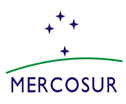 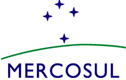 MERCOSUR/CISM/ACTA Nº 03/22XLI REUNIÓN DEL CONSEJO INSTITUTO SOCIAL DEL MERCOSURSe realizó el día 30 de agosto de 2022, en ejercicio de la Presidencia Pro Tempore del Uruguay (PPTU), la XLI Reunión Ordinaria del Consejo del Instituto Social del MERCOSUR, por sistema de videoconferencia, de conformidad con lo dispuesto en la Resolución GMC N° 19/12, con la presencia de las delegaciones de Argentina, Brasil, Paraguay y Uruguay.Asimismo, se contó con la participación del Director Ejecutivo Interino del Instituto Social del MERCOSUR (ISM), Víctor Lezcano, y el equipo técnico del ISM.La lista de participantes consta en el Anexo I.La PPTU dio la bienvenida a las delegaciones, agradeciendo la presencia de todos y puso a consideración la agenda de la reunión, la cual fue aprobada. La agenda consta en el Anexo II.Los temas tratados fueron los siguientes:ISMEl encargado Interino de la Dirección Ejecutiva del Instituto Social del Mercosur, Sr Víctor Lezcano realizó un breve informe sobre la situación actual del ISM. Destacó la mudanza del Instituto hacia una nueva Sede, y agradeció los aportes realizados por Argentina, Paraguay y Uruguay, lo que permitirá una solvencia hasta el final de 2022.PROPUESTA DE CRONOGRAMA La PPTU presentó un cronograma de las principales reuniones, actividades y funcionamiento durante su presidencia. El calendario de actividades consta como Anexo III.Las delegaciones agradecieron el cronograma detallado con las actividades del presente semestre, con nuevos temas y posibilidades de presentar las buenas prácticas desarrolladas por los países en los webinarios, así como la importancia de los Seminarios y encuentros en modalidad híbrida. ACTIVIDADES DEL ISM REALIZADAS Y PREVISTAS DURANTE LA PPTU-2022Actividades, resultados y publicaciones de los proyectos culminados o en cursoCon relación al Curso de Posgrado “Proyecciones y Perspectivas de los Sistemas de Protección Social en contextos de crisis regionales y mundiales”, la Técnica del Departamento de Investigación y Gestión de la Información Social del MERCOSUR, Carmen García, informó que culminó en el mes de junio con la presentación de 15 trabajos sobre temas emergentes de la agenda social y un Seminario híbrido, con la participación de la OIT y de ONU, así como presentaciones locales con entrega de certificados por la Universidad Nacional de Asunción (UNA).El jefe del Departamento de Comunicación, Renan Xavier, realizó una presentación con los avances sobre el estado de situación de los proyectos de cooperación y comunicación. Con relación al Proyecto Juventudes y Fronteras en el MERCOSUR, detalló los resultados y el estado actual de las publicaciones.3.2. Estado actual de la Campaña de difusión e incidencia sobre la dimensión social de la integraciónCon relación a la Campaña de difusión e incidencia de la Dimensión social de la Integración, el jefe del departamento de Comunicación informó sobre las dos estrategias comunicacionales sobre el proceso de integración que se vienen desarrollando con los recursos del FOCEM más la articulación de la SM/UCIM.Actualización sobre el Proyecto FOCEM IVEl ISM presentó los avances realizados en el primer semestre en el marco del Proyecto FOCEM dentro del marco de Programa IV “Fortalecimiento Institucional”. Al respecto, se informó que se ha diagramado una agenda de trabajo en conjunto con la PPTU para dar continuidad a la ejecución de las actividades en el presente semestre.3.4. Actividades previstas para el semestreEl ISM informó sobre las actividades previstas.La presentación detallada del estado de los proyectos y de las publicaciones de difusión, así como la actualización del Proyecto FOCEM y actividades para el semestre consta como Anexo IV.Las delegaciones agradecieron las presentaciones y el detallado informe, y plantearon la posibilidad de convocar a los puntos focales de comunicación de los cuatro Ministerios con el fin de trabajar en conjunto desde esta área específica las actividades presenciales planificadas para el mes de noviembre.SITUACIÓN ADMINISTRATIVA Y FINANCIERA DEL ISM4.1. Situación actual de aportes de los Estados PartesEl ISM presentó el estado de situación financiera, el cual detalla la situación actual de aportes de los Estados Partes, reflejando una proyección hasta el 31 de julio de 2022. El mismo consta como Anexo V.4.2. Reforma estructural del ISMLas delegaciones manifestaron la preocupación sobre el tema que permanece en agenda de GAIM y la necesidad de contar con toda la información a fin de buscar un consenso en el marco de la pronta entrada en vigencia de la Decisión CMC N° 01/21, llevando en consideración la necesidad de avanzar en el tratamiento del tema a fin de avanzar en el proceso de transición, atendiendo la necesidad de salvaguardar las tareas que a la fecha se vienen realizando por parte del ISM.4.3. Designación de la Nueva directora ejecutiva del ISM.La delegación de Uruguay informó que la presentación de la candidatura de la Directora Ejecutiva del ISM está prevista en agenda de la próxima RMADS. El tema continúa en agenda. PRÓXIMA REUNIÓN La próxima reunión del CISM será convocada oportunamente por la PPT.ANEXOSLos anexos que forman parte del Acta son los siguientes:Anexo ILista de ParticipantesAnexo IIAgenda de ReuniónAnexo IIICronograma de Actividades PPTUAnexo IVInforme ISM Anexo VSituación actual de aportes de los Estados Partes al ISM_____________________________Por la Delegación de ArgentinaMariana Perez Espinosa___________________________Por la Delegación de BrasilAlfredo Ferreira_____________________________Por la Delegación de ParaguayFátima Mendez Oporto__________________________Por la Delegación de UruguayYanella Posente